Адрес: 633216, р.п. Линево  ориентир ул.   Листвянская, 1ИНН/КПП 5443003610/544301001Банк: филиал «Новосибирский» АО «ГЛОБЭКСБАНК» р/с: 40702810311030013297 к/с:30101810150040000747БИК: 045004747т/ф. 8(383-41) 5-62-32 8-913-206-0589 8-996-376-4120 8-952-946-9536Прайс 01.01.2017С уважением, ООО «ЛЗСМ»Тел.8-383-415-62-32 Тел.8-913-206-0589Наименование Цена с НДСНаименование руб.ПК 24.10-8таСерия 1.141-1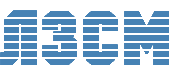 L=2380mm B=990mm.3 003,00ПК 27.10-8таСерия 1.141-1L=2650mm. B=990mm.3 355,00ПК 30.10-8таСерия 1.141-1L=2980mm. B=990mm.3 927,00ПК 33.10-8таСерия 1.141-1L=3280mm. B=990mm.4 158,00ПК 36.10-8таСерия 1.141-1L=3580mm. B=990mm.4 851,00ПК 39.10-8таСерия 1.141-1L=3880mm. B=990mm.5 082,00ПК 42.10-8таСерия 1.141-1L=4180mm. B=990mm.5 544,00ПК 45.10-8таСерия 1.141-1L=4480mm. B=990mm.6 127,00ПК 48.10-8АтVт-аСерия 1.141-1L=4780mm. B=990mm.6 237,00ПК 51.10-8АтVт-аСерия 1.141-1L=5080mm. B=990mm.6 589,00ПК 54.10-8АтVт-аСерия 1.141-1L=5380mm. B=990mm.6 820,00ПК 57.10-8АтVт-аСерия 1.141-1L=5680mm. B=990mm.7 161,00ПК 60.10-8АтVт-аСерия 1.141-1L=5980mm. B=990mm.7 854,00ПК 63.10-8АтVт-аСерия 1.141-1L=6280mm. B=990mm.8 316,00ПК 63.12-8AтVт-аСерия 1.141-1 L=6280mm. B=1190mm.8 437,00ПК 63.15-8AтVт-аСерия 1.141-1 L=6280mm. B=1490mm.10 439,00П 72.10-8AтV-1Серия 1.241-1    L=7180mm. B=990mm.договорнаяПК 24.12-8таСерия 1.141-1 L=2380mm. B=1190mm.3 234,00ПК 27.12-8таСерия 1.141-1 L=2650mm. B=1190mm.3 575,00ПК 30.12-8таСерия 1.141-1 L=2980mm. B=1190mm.4 048,00ПК 33.12-8таСерия 1.141-1 L=3280mm. B=1190mm.4 499,00ПК 36.12-8таСерия 1.141-1 L=3580mm. B=1190mm.4 972,00ПК 39.12-8  Серия 1.141-1 L=3880mm. B=1190mm.5 313,00ПК 42.12-8таСерия 1.141-1 L=4180mm. B=1190mm.5 885,00ПК 45.12-8таСерия 1.141-1 L=4480mm. B=1190mm.6 237,00ПК 48.12-8АтVт-аСерия 1.141-1 L=4780mm. B=1190mm.6 358,00ПК 51.12-8AтVт-аСерия 1.141-1 L=5080mm. B=1190mm.6 699,00ПК 54.12-8AтVт-аСерия 1.141-1 L=5380mm. B=1190mm.6 908,00ПК 57.12-8AтVт-аСерия 1.141-1 L=5680mm. B=1190mm.7 282,00ПК 60.12-8AтVт-аСерия 1.141-1 L=5980mm. B=1190mm.7 964,00П 66.12-8AтV-1Серия 1.241-1    L=6580mm. B=1190mm.11 319,00ПК 72.12-8АтVтСерия 1.241-1    L=7180mm. B=1190mm.12 210,00ПК 24.15-8таСерия 1.141-1 L=2380mm. B=1490mm.4 290,00ПК 27.15-8таСерия 1.141-1 L=2650mm. B=1490mm.4 719,00ПК 30.15-8таСерия 1.141-1 L=2980mm. B=1490mm.5 379,00ПК 33.15-8таСерия 1.141-1 L=3280mm. B=1490mm.5 819,00ПК 36.15-8таСерия 1.141-1 L=3580mm. B=1490mm.6 358,00ПК 39.15-8   Серия 1.141-1     L=3880mm. B=1490mm.6 919,00ПК 42.15-8таСерия 1.141-1        L=4180mm. B=1490mm.7 458,00ПК 45.15-8таСерия 1.141-1        L=4480mm. B=1490mm.8 019,00ПК 48.15-8АтVт-аСерия 1.141-1 L=4780mm. B=1490mm.8 338,00ПК 51.15-8АтVт-аСерия 1.141-1 L=5080mm. B=1490mm.8 899,00ПК 54.15-8АтVт-аСерия 1.141-1L=5380mm. B=1490mm.9 108,00ПК 56.15-8АтVСерия 1.141-1   L=5580mm. B=1490mm.9 125,00ПК 57.15-8AтVт-аСерия 1.141-1 L=5680mm. B=1490mm.9 559,00ПК 60.15-8AтVт-аСерия 1.141-1 L=5980mm. B=1490mm.9 998,00П 66.15-8AтV-1   Серия 1.241-1    L=6580mm. B=1490mm.12 078,00ПК 68.15-12АтVтСерия 1.041.1-3  L=6780mm. B=1490mm.12 684,00ПК 72.15-8AтVтСерия 1.241-1    L=7180mm. B=1490mm.13 288,00НаименованиеЦена руб. с НДСФБС 24.3-6т. 1580,00ФБС 24.4-6т. 2050,00ФБС 24.5-6т. 2350,00ФБС 24.6-6т. 2750,00ФБС 12.3-6т. 900,00ФБС 12.4-6т. 1150,00ФБС 12.5-6т. 1290,00ФБС 12.6-6т. 1490,00ФБС 9.3-6т. 660,00ФБС 9.4-6т. 850,00ФБС 9.5-6т. 1050,00ФБС 9.6-6т. 1250,00